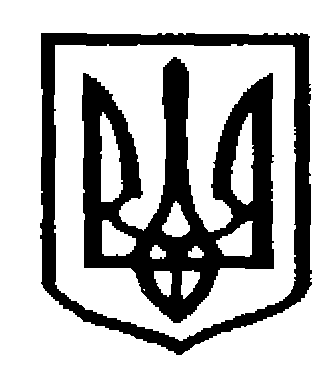 У К Р А Ї Н АЧернівецька міська радаУправлiння  освітивул. Героїв Майдану, 176, м. Чернівці, 58029 тел./факс (0372) 53-30-87  E-mail: osvitacv@gmail.com  Код ЄДРПОУ №02147345Про проведення авторської творчої майстерні для вчителів мистецьких дисциплінВідповідно листа Інституту післядипломної педагогічної освіти Чернівецької області  від 01.02.2022р. №01-09/74 «Про проведення авторської творчої майстерні для вчителів мистецьких дисциплін», Управління освіти Чернівецької міської ради інформує, що згідно плану роботи Інституту післядипломної педагогічної освіти Чернівецької області на 2022 навчальний рік, 4 лютого 2022 року о 15.00 відбудеться вебінар - засідання авторської творчої майстерні «Нова українська школа: реалізація компетентнісного підходу на уроках мистецтва (5 клас) для вчителів мистецьких дисциплін за участю Олени Гайдамаки та Наталії Лємєшової  авторів підручника «Мистецтво».Для участі у вебінарі необхідно заповнити реєстраційну анкету: https://forms.gle/c871Hw982YhWBk2Q7         Приєднатися до вебінару можна за посиланням:https://us02web.zoom.us/j/86786651148?pwd=VEt4aVhDcFA5VWtLMEQrbmJUb05qdz09Ідентифікатор конференції: 867 8665 1148  Пароль:589222Просимо довести інформацію до відома педагогічних працівників відповідного фаху з метою їх подальшого підключення до активностей.Начальник управління                                                                 Ірина ТКАЧУКОксана Косован  53 61 5902.02.2022 р.  № 01-31/298Керівникам закладів загальної середньої  освіти